I Torneig de Bàdminton Platja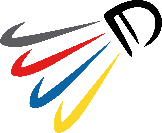 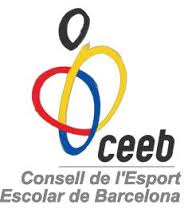 Full d’inscripció INDIVIDUAL Encara no tens parella? Inscriu-te de manera individual i nosaltres et busquem un company o companya de la teva categoria. Si finalment, no ho aconseguim, et retornem els diners!*si no pertanys a cap entitat posar: IndependentCATEGORIA Escolar A (participants nascuts 2011 al 2006) Escolar B (participants nascuts 2007 al 2000) Sènior (participants nascuts 1999 i posterior)Data límit d’inscripció: Dimarts 29 de maig de 2018Places limitades: 16 placesPreu per participant Escolar: 6,00€Preu per participant Sènior: 7,00€Efectiu: Oficines del CEEB. Horari de 10:00h a 19:00h Av. Litoral 86-96 (08005-BCN) 935 112 040Transferència escolar: BANC SABADELL -ES45 0081 1738 0100 0100 1109Transferència sènior: LA CAIXA: ES39 2100 0882 2902 0026 1003Concepte: nom+cognoms de la parella+TorneigBadmintonPlatjaEnviar el full d’inscripció a badminton@elconsell.catUn cop hagis rebut la confirmació de la teva plaça cal enviar el comprovant de pagament.Nom:      Cognoms:      DNI      Data de naixement      CATSALUT      Masculí          Femení Mòbil de contacte      Mòbil de contacte      E-mail de contacte      E-mail de contacte      Entitat a la que pertanys      Entitat a la que pertanys      